INSTRUCTIONS FOR AUTHORS OF THE 3rd INTERNATIONAL CONFERENCE ON SCIENCE, TECHNOLOGY AND HUMANITY (ISETH) 2017Ibn Sina1*, Rene Descartes2, Ibn Rushd1, Aristóteles31University of Baghdad, Faculty of Philosophy,River Tigris 15, Baghdad 20112, Iraq2Universite Paris, Centre for MetaphysicsChamps Elysées 2, Paris 90112, France3University of Athens, Faculty of EngineeringMain Street 10, Athens 11990, Greek*sina@baghdad.ac.ir (Ibn Sina)AbstractThis is the conference paper formatting layout. The authors are encouraged to use this format for typesetting of the abstracts that will be used in the reviewing procedure. Paper and abstract should be written in English. The minimum length of the final paper is 5 pages and the maximum is 10 pages. The abstract should be no more than 200 words long, and no more than five comma-separated keywords should be used. Only corresponding author's e-mail should appear in the first page. Abstracts and final papers should be submitted through our conference system at http://iseth.ums.ac.id/submit/. The paper will appear in the proceeding without reformatting, therefore, the authors are kindly asked to follow the instructions as strictly as possible. The first page of the final paper will directly appear in the book of abstracts. Full papers will be published on a seminar proceeding and selected journals. Keywords: integration, science, Islam, extended abstract, final-paper formattingIntroductionThe whole paper should be written in English on A4 paper with 2.5 cm margins on all sides in Times New Roman Font. Pages must not be numbered and no text should appear in the footnote or header.The first page should start with the title (font size 20pt, uppercase, centred, 1cm below upper margin). Next, the comma separated list of authors' names should appear (font size 11pt, bold, below title, centred). The authors' names should be followed by the authors' affiliations (font size 11pt, below authors' names, centred). If authors come from different organizations, the affiliations have to be separated by new-line character and superscripts should be used for linking authors and affiliations. Below the affiliations, corresponding author's e-mail should be put (font size 11pt, italic, and 6pt below affiliations, centred). Abstract title should be placed next (font size 12pt, bold, centred, 12pt below the corresponding author's address). The abstract text should appear in a single column below the abstract title (font size 11pt, justified). Keywords should be written below the abstract (font size 11pt, bold, justified). The text should be formatted in one column and should be written in 12pt font size with single line spacing. Paragraphs should be separated with 6pt space and should not be indented at the beginning.Sections and subsectionsSection titles should be consecutively numbered and written in 14pt, bold, Times New Roman font with 12pt of additional space before and after title.Subsection titlesSubsection and lower level titles should be written in 12pt, bold Times New Roman font with 6pt of additional space before and after title. Numbered subsection should not go to more than two nested sub-levels.Figures, tables, and equationsAll figures should be referred to in text with Fig. N, tables with Tab. N and equations with Eq. N, where N is consecutive number of the referred object.FiguresFigures should be of sufficient quality for camera ready papers. The captions should be numbered consecutively with Arabic numerals and written in 11pt, Times New Roman font and centred below the figure, as shown in Figure 1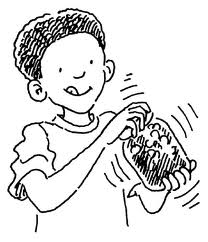 Figure 1. Science is funTablesSimilar rules apply for tables as for figures, except that the caption is placed above the table. The sample can be seen in Table 1.Table 1. Sample of a tableEquationsEquations should be numbered consecutively at the right side of the equation. Numbers should be put in brackets and written in 11pt font size, as shown in Eq. (1).Citations and referencesAll references should be written in order of citation and written as numbered list at the end of the paper with 12pt font size, following the APA 6th edition style, please refer to http://www.bibme.org/citation-guide/apa/ for more detailed style. Authors are encouraged to use reference manager such as Mendeley, Endnote, Jabref, or other similar applications. The citation should be written in author-year style such as the following example (Cao, Yang, Sun, & Zee Ma, 2015) and (Cox, 2015; Farajzadeh, Wassing, & Boerrigter, 2012). The citation of book should follow the following format (Weaire & Hutzler, 1999).ReferencesCao, R., Yang, H., Sun, W., & Zee Ma, Y. (2015). A new laboratory study on alternate injection of high strength foam and ultra-low interfacial tension foam to enhance oil recovery. Journal of Petroleum Science and Engineering, 125, 75–89.Cox, S. J. (2015). Simulations of bubble division in the flow of a foam past an obstacle in a narrow channel. Colloids and Surfaces A: Physicochemical and Engineering Aspects, 473, 104–108.Farajzadeh, R., Wassing, B. M., & Boerrigter, P. M. (2012). Foam assisted gas-oil gravity drainage in naturally-fractured reservoirs. Journal of Petroleum Science and Engineering, 94-95, 112–122.Weaire, D., & Hutzler, S. (1999). The Physics of Foams (pp. 127–143). Oxford University Press, New York.NAB1215534413160311(1)